Domáca úloha z predmetu :Rozvíjanie komunikačnej schopnosti  od 15.3.2021 do 19.3.2021Ročník:  tretíMeno a priezvisko žiaka:  Vypracovala:   Mgr. Iveta Rudyová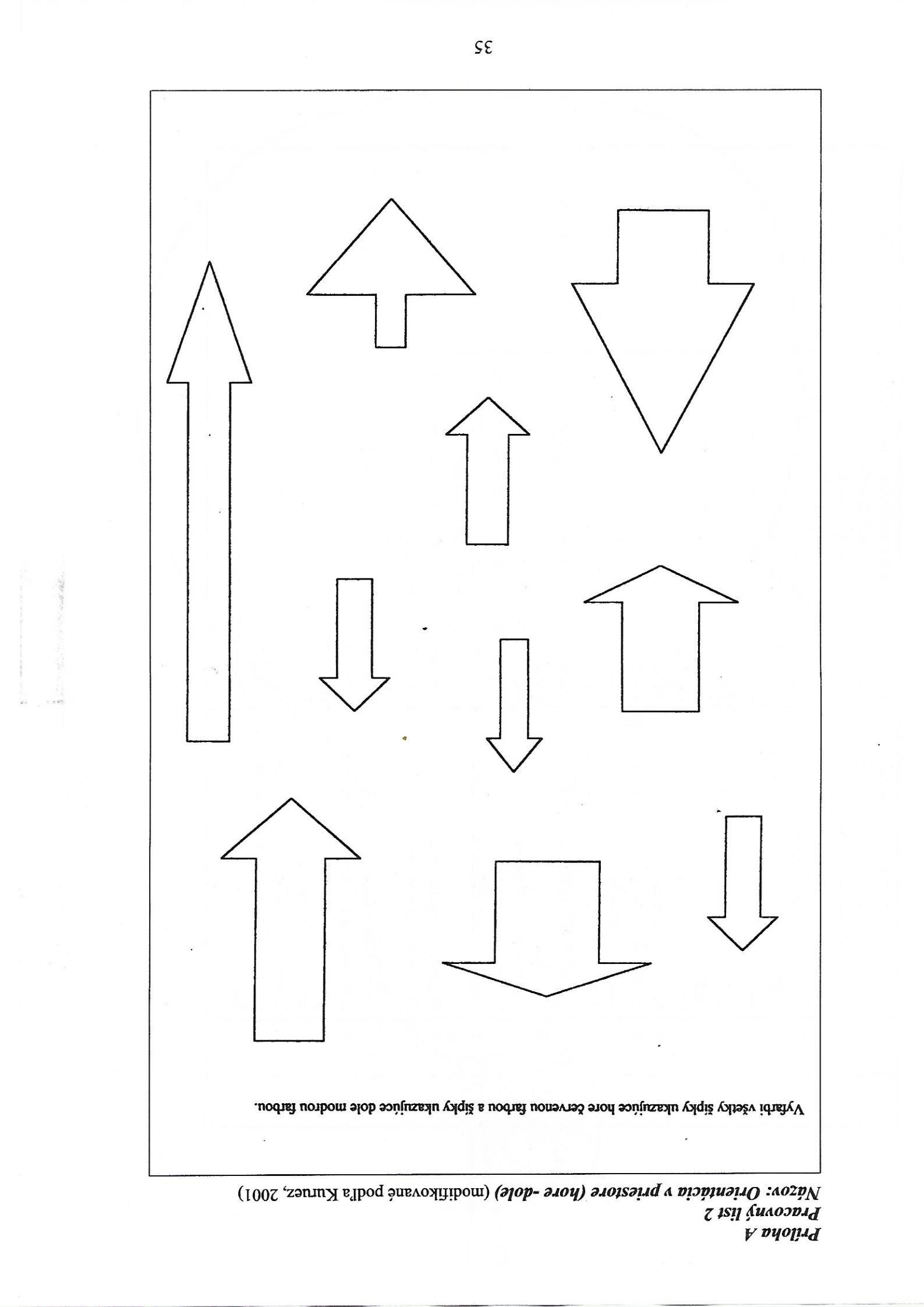 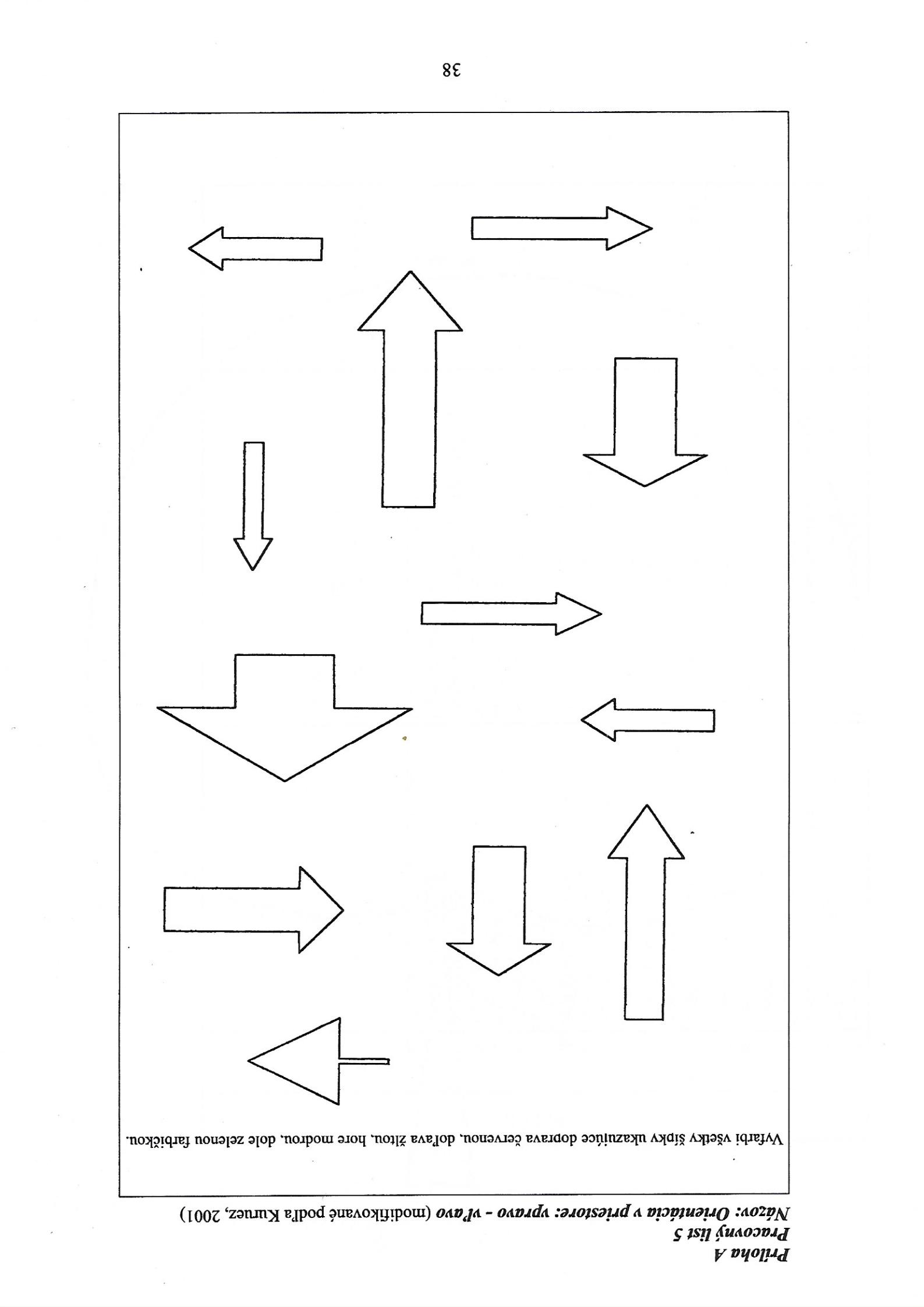 Domáca úloha z predmetu :Rozvíjanie grafomotorických zručností  od 15.3.2021 do 19.3.2021Ročník:  tretíMeno a priezvisko žiaka:  Vypracovala:   Mgr. Iveta Rudyová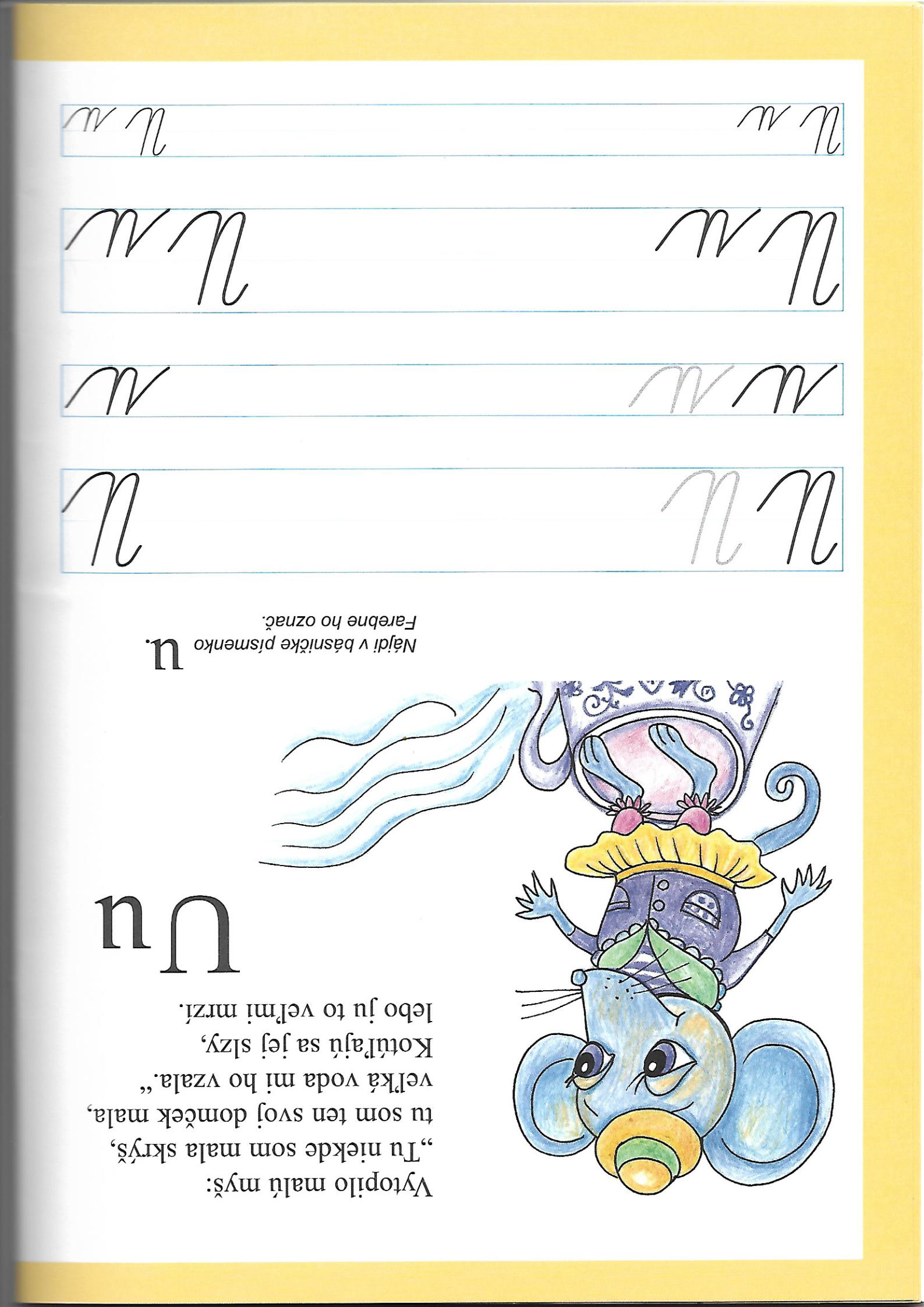 Domáca úloha z Matematiky od 15.3.2021 do 19.3.2021Ročník:  tretíMeno a priezvisko žiaka:   Vypracovala:   Mgr. Iveta RudyováPrečiarkni obrázok a vypočítaj príklad.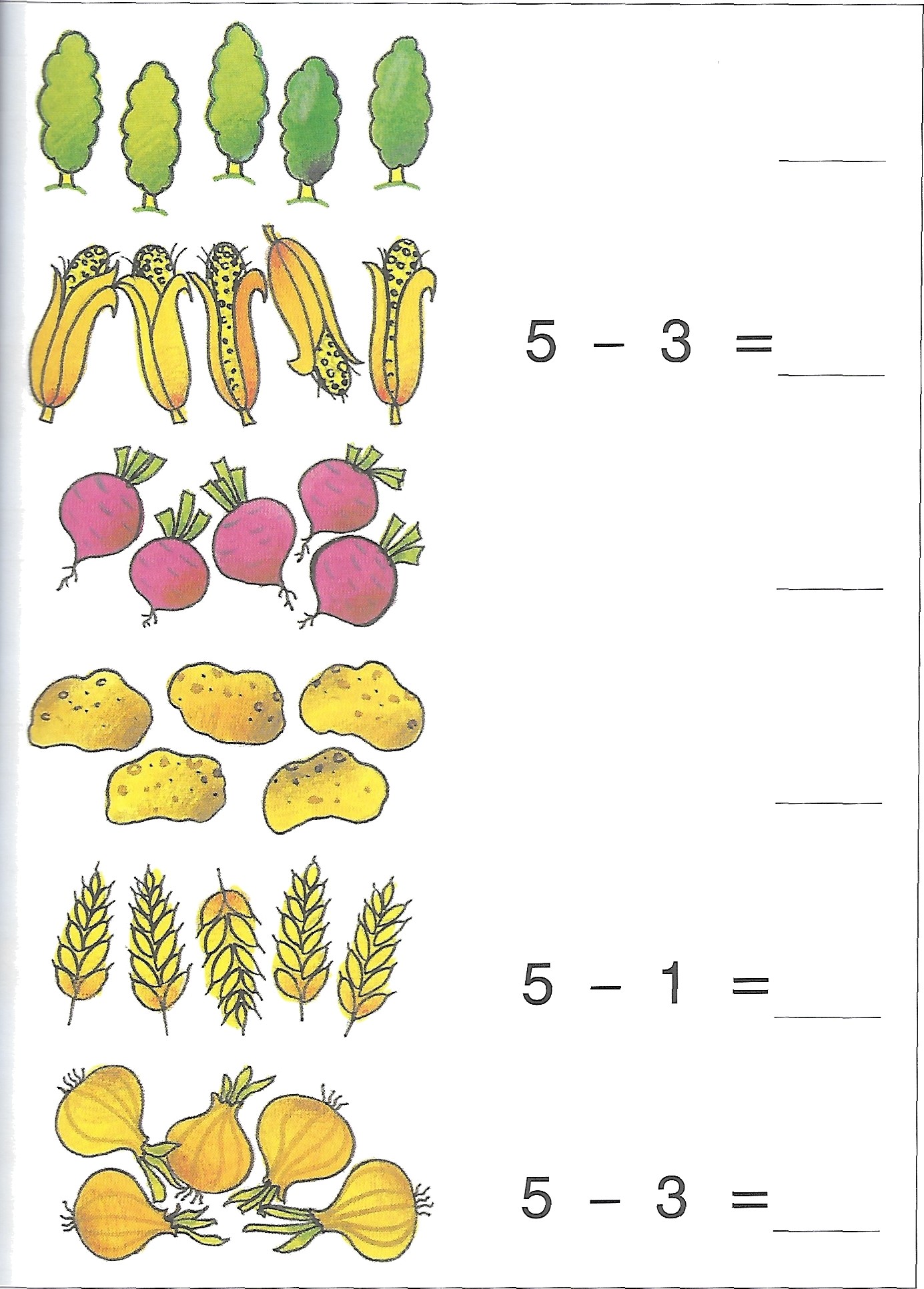 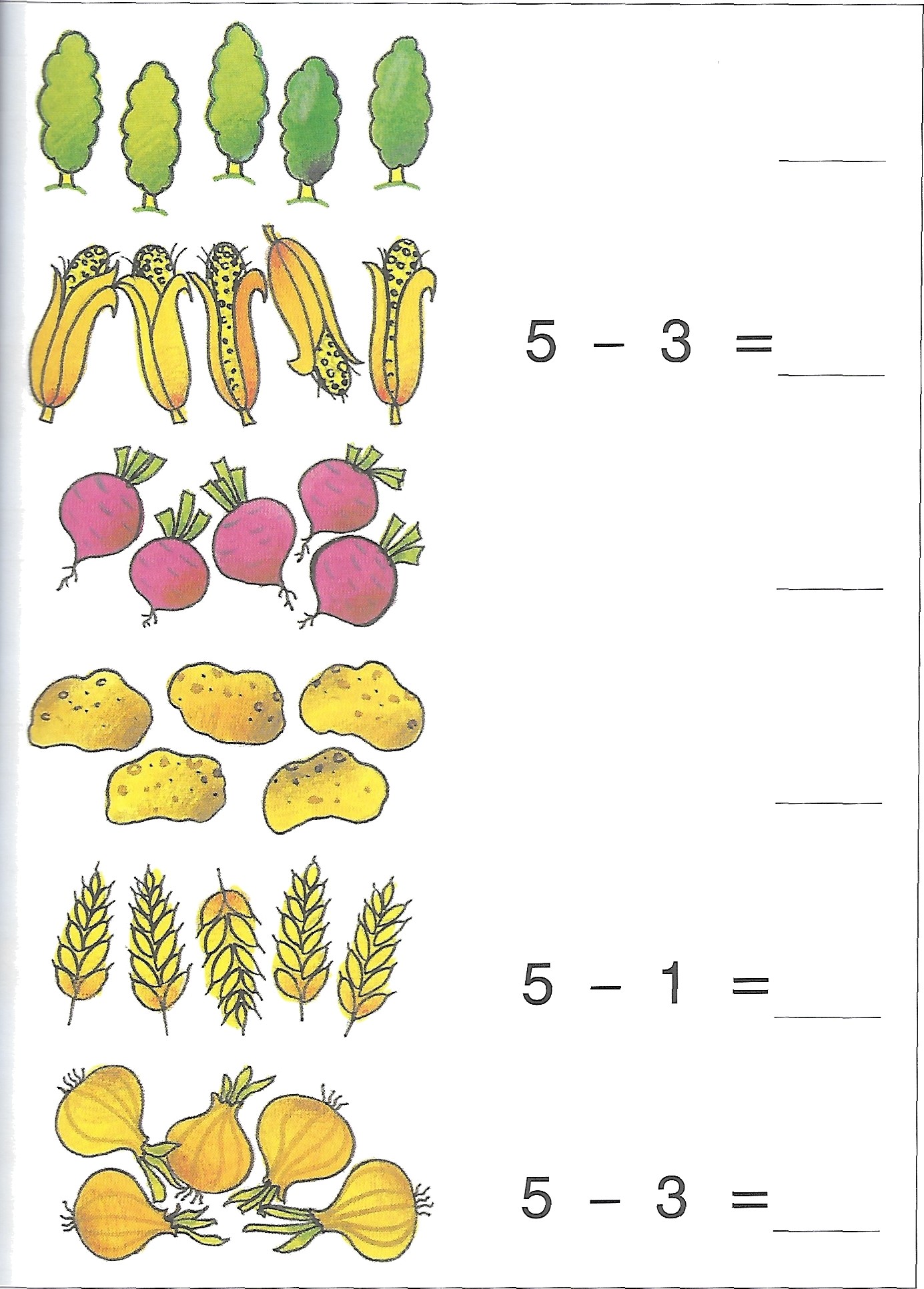 5 — 15 — 45 — 2Doplň číselný rad.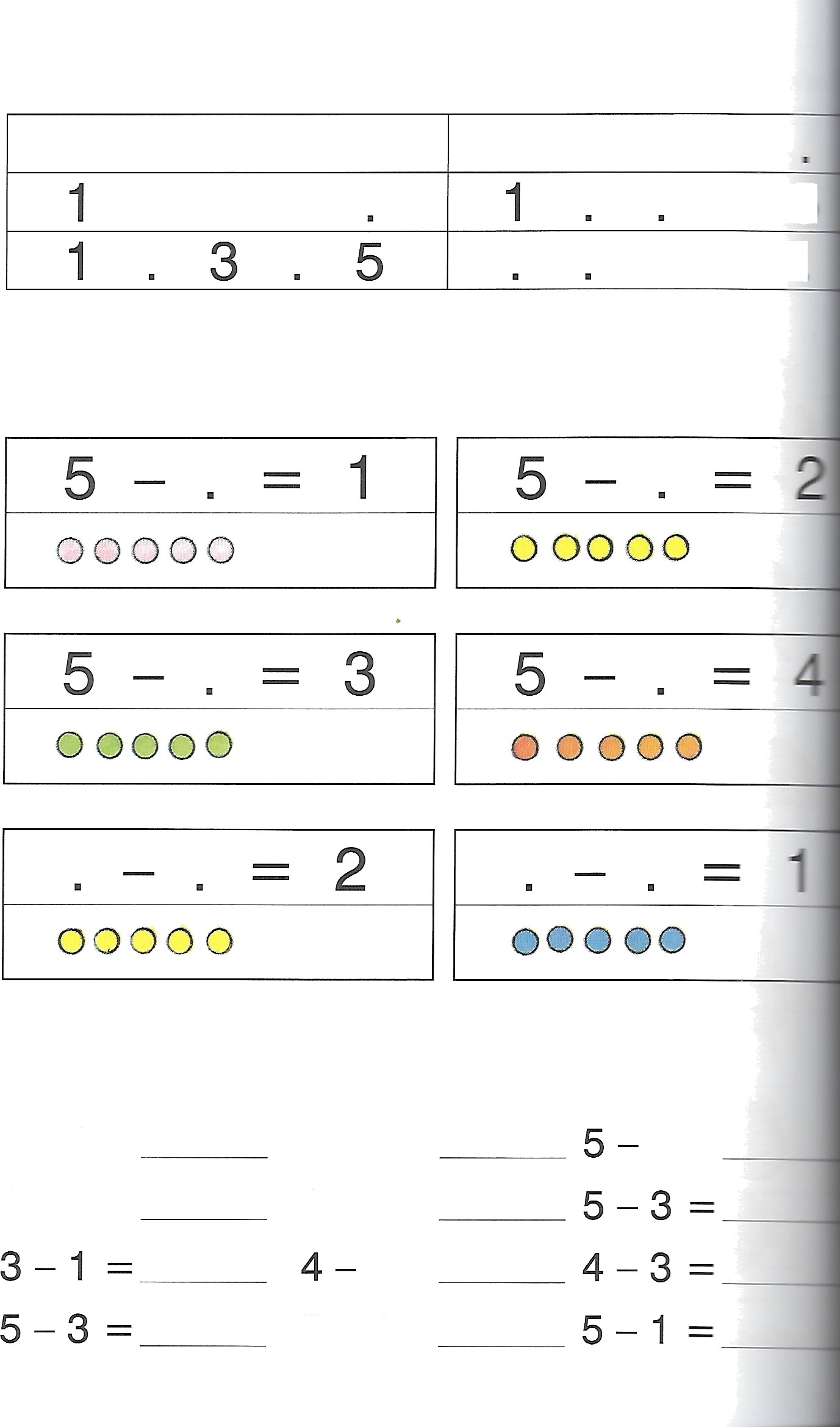 			5                                      Doplň čísla a vypočítaj.Vypočítaj.5 — 1 =2 — 1 =4  -  1=                  3 -	2=3 — 2 =2 =5 — 4 =Doplň číselný rad.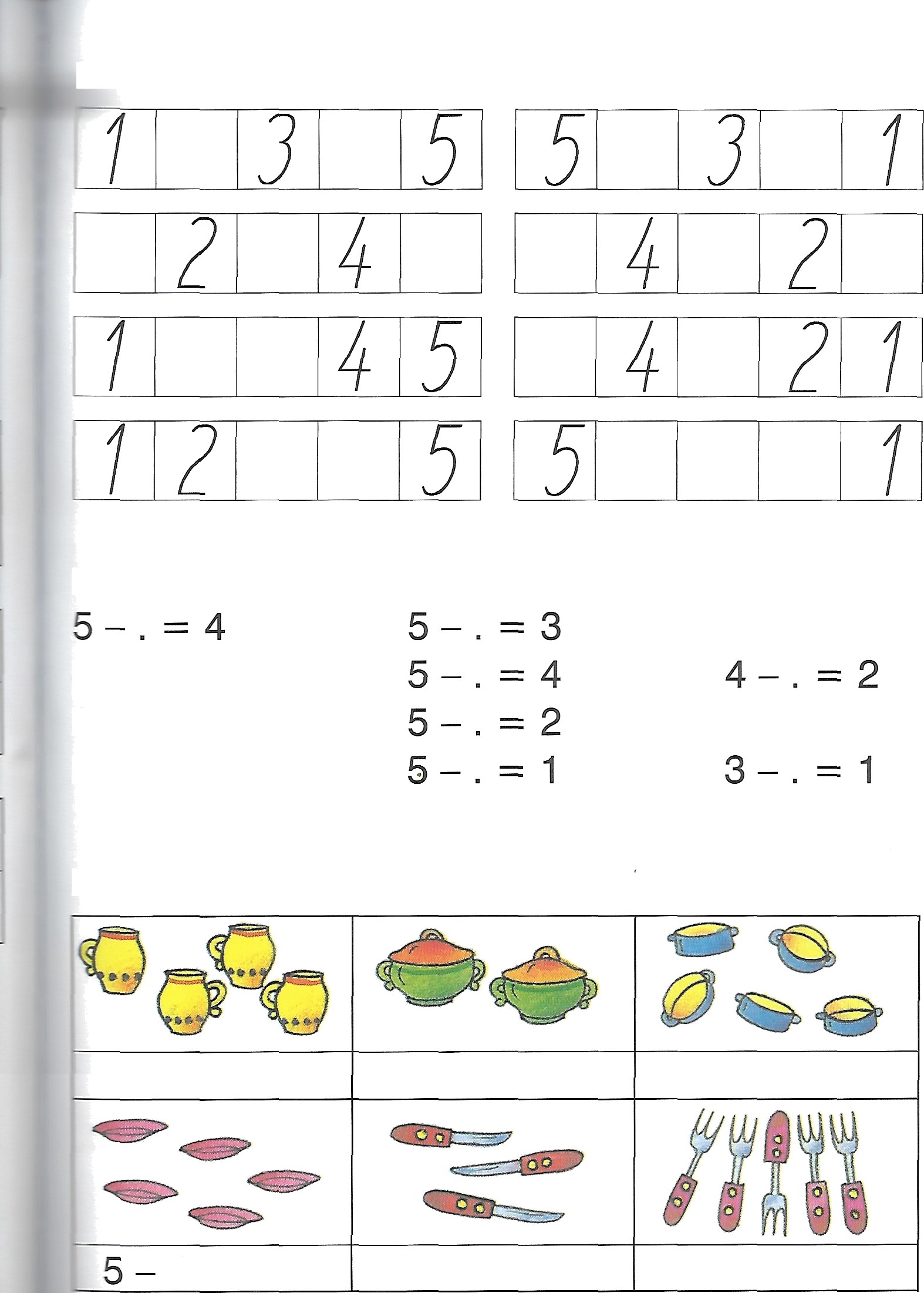 Domáca úloha z Vecného učenia od 15.3.2021 do 19.3.2021Ročník:  tretíMeno a priezvisko žiaka:   Vypracovala:   Mgr. Iveta Rudyová                         OBÝVAČKATakto si zariadime obývačku. Vymenuj veci, ktoré patria do obývačky. Obrázky si vystrihni.Čo patrí do kúpeľne a WC ?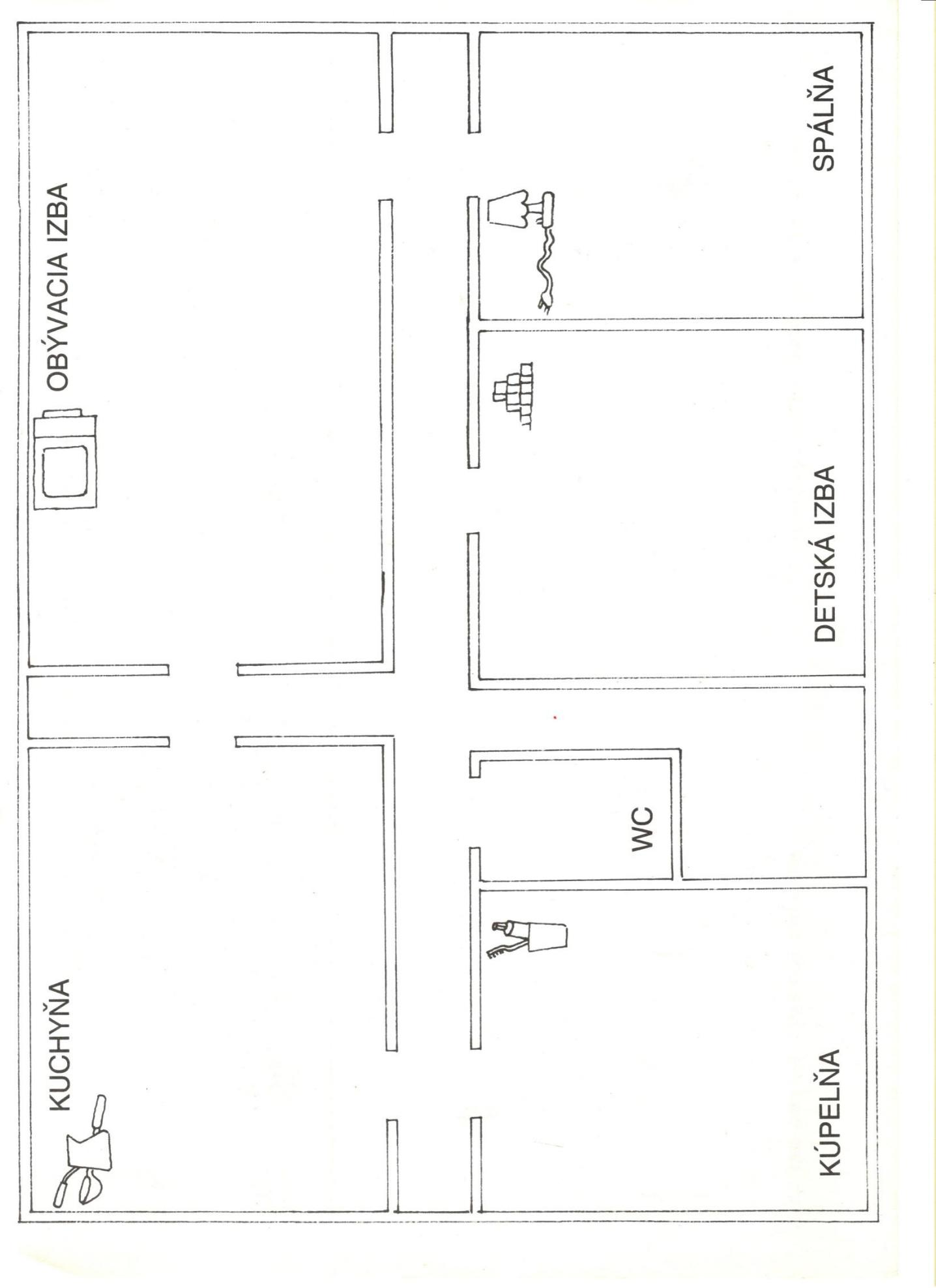 Domáca úloha zo Slovenského jazyka a literatúry od 15.3.2021 do 19.3.2021Ročník:  tretíMeno a priezvisko žiaka:  Vypracovala:   Mgr. Iveta Rudyová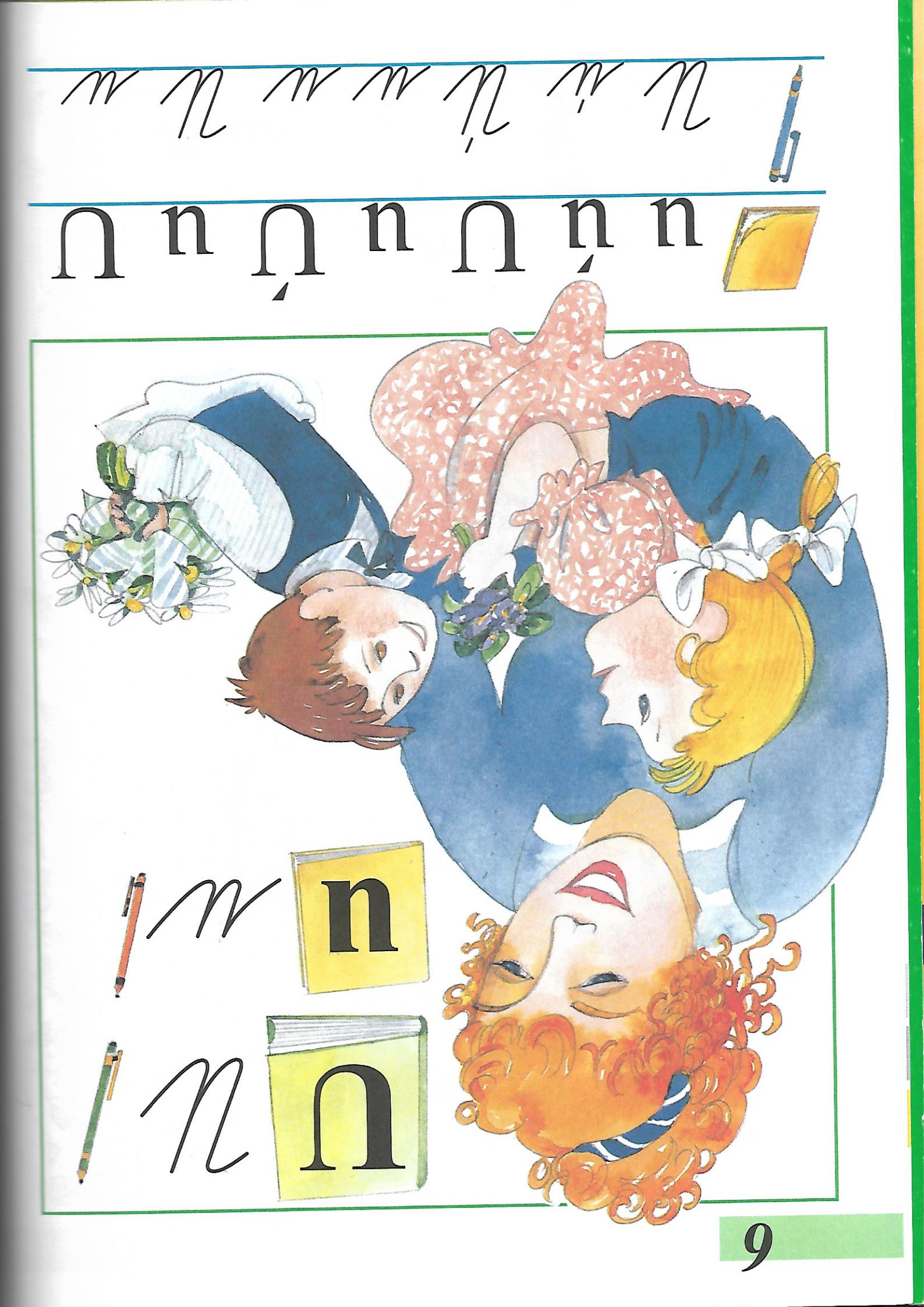 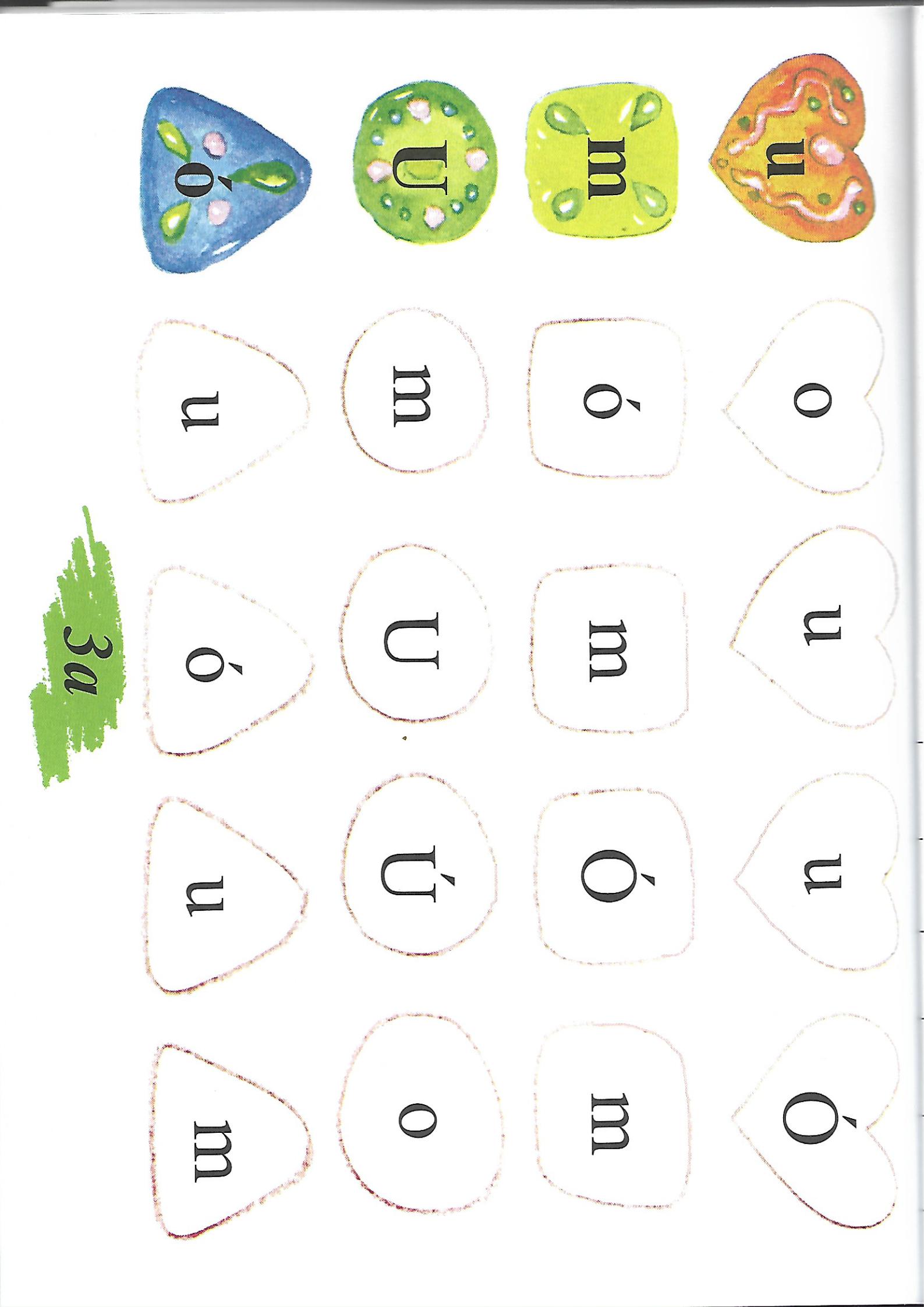 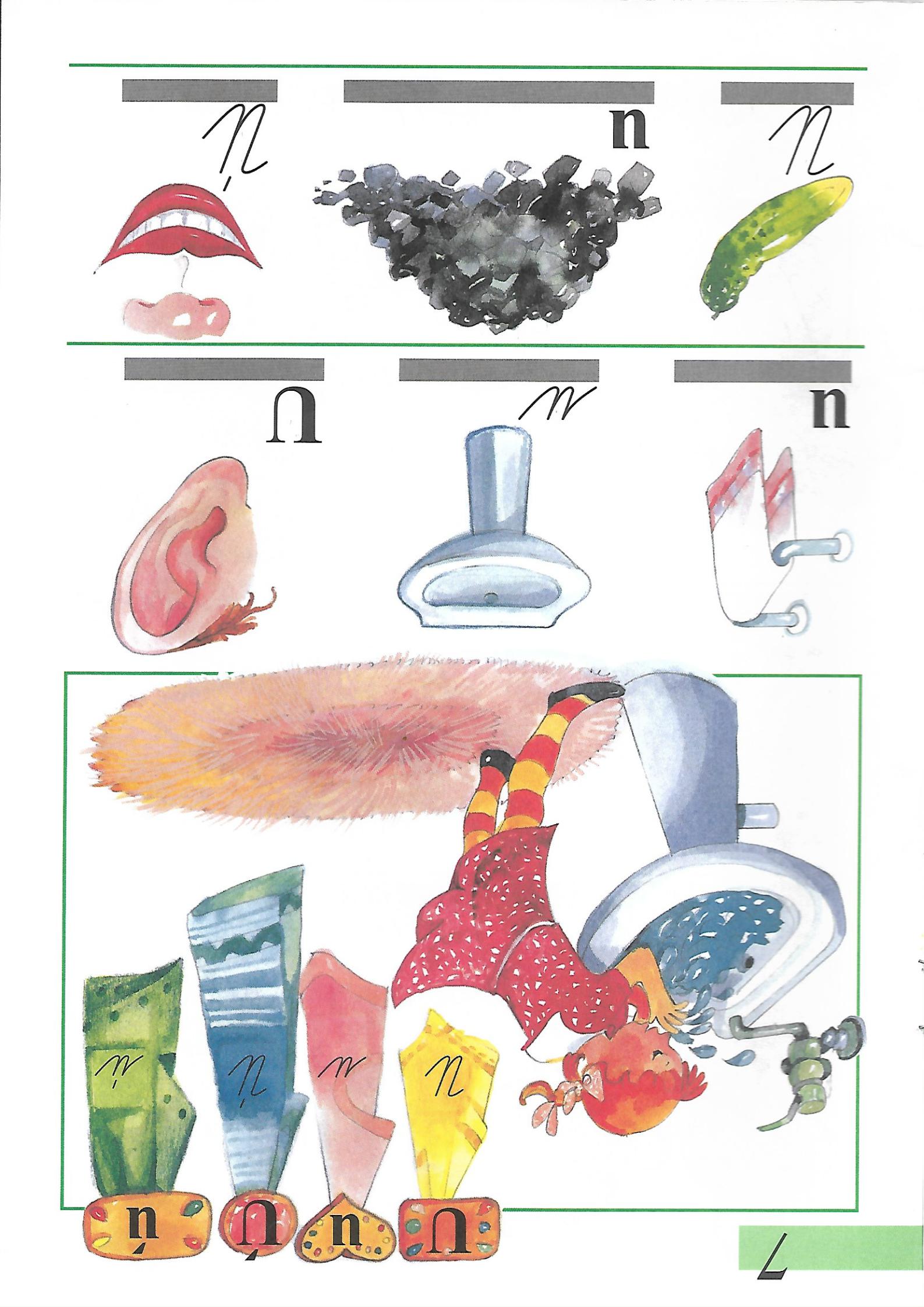 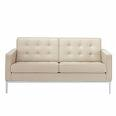 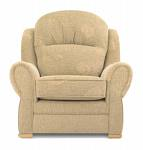 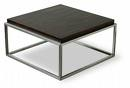 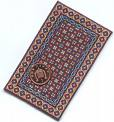 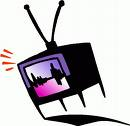 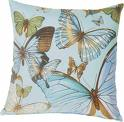 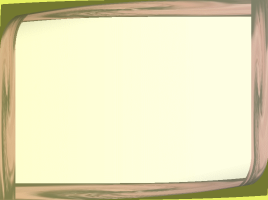 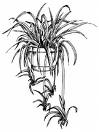 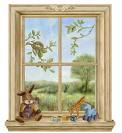 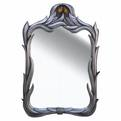 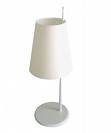 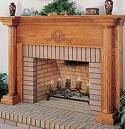 